Name of ship:         Berth no:           Project no. completed by CMP: ______________           Project no. completed by CMP: ______________      IMO number:                          Last Port and Country:                                 Ship Agent:          
IMO number:                          Last Port and Country:                                 Ship Agent:          
IMO number:                          Last Port and Country:                                 Ship Agent:          
IMO number:                          Last Port and Country:                                 Ship Agent:          
Ship arrival Date:          Arrival Time:      
Departure Date:                                    Time:      Waste delivery Date:                        Delivery Time:                                      Waste delivery Date:                        Delivery Time:                                                 Name/ Signature:                 Name/ Signature:      CMP wastemanagementplan                                         Type of wasteAmount for dischargeCommentsWaste operatorsCMP wastemanagementplan                                  MARPOL Annex 1 – Oil                                                       (m3)                                  MARPOL Annex 1 – Oil                                                       (m3)                                  MARPOL Annex 1 – Oil                                                       (m3)Waste operatorsSection 5. Oily residues (Sludge)Section 6.Complete Annex 3 Oily tank washings                                            MARPOL Annex VI – Air pollution                                                 (m3)                      CommentsComments to CMP                                            MARPOL Annex VI – Air pollution                                                 (m3)                      CommentsComments to CMP                                            MARPOL Annex VI – Air pollution                                                 (m3)                      CommentsComments to CMP                                            MARPOL Annex VI – Air pollution                                                 (m3)                      CommentsComments to CMPSection 7.Complete Annex 3 Exhaust gas-cleaning residues - Scrubber (fluid) AEP scrubber effluents (fluid)PH value:         
           (PH 5,5 – 8,5)              (PH 6,5 - 9)         MARPOL Annex IV – Sewage                                                      (m3)                      Comments         MARPOL Annex IV – Sewage                                                      (m3)                      Comments         MARPOL Annex IV – Sewage                                                      (m3)                      Comments         MARPOL Annex IV – Sewage                                                      (m3)                      Comments         MARPOL Annex IV – Sewage                                                      (m3)                      CommentsSection 8.Complete Annex 4 Sewage (Black water and Grey water) Treated Waste Water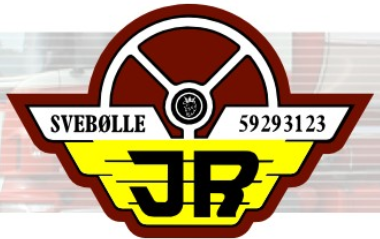           MARPOL Annex V – Garbage                                                     (m3)                       Comments)          MARPOL Annex V – Garbage                                                     (m3)                       Comments)          MARPOL Annex V – Garbage                                                     (m3)                       Comments)          MARPOL Annex V – Garbage                                                     (m3)                       Comments)          MARPOL Annex V – Garbage                                                     (m3)                       Comments)Section 9.andSection 10. SMALL WASTE and FOOD WASTE for incineration - Clear plastic bags - Maximum size 100x50x50 cmSection 9.andSection 10. WOODEN PALLETS for recycling   Put next to the red container - Will be picked up by CMP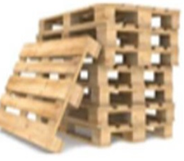 Section 9.andSection 10. LARGE WASTE for pre-sorting - On pallets, in boxes or big bagsSection 9.andSection 10. Clean PLASTIC - Sorted in rigid, soft and PET bottlesSection 9.andSection 10. Dry and clean CARDBOARD - Bailed on palletsSection 9.andSection 10. GLASS for recycling (NO crockery or mirror) - In big bagsSection 9.andSection 10. CROCKERY for landfill (NO glass) - In big bagsSection 9.andSection 10. IRON, METAL, ALUMINIUM, TIN CANS - On pallets or in boxesSection 9.andSection 10. MOORING LINES, STEEL WIRE - On pallets FURNITURE, CARPETS, MATTRESSES - Please specifySection 9.andSection 10. OTHER GARBAGE - Please specifySection 9.andSection 10.                                                                                                                       Kg                       Comments/ UN Number                                                                                                                       Kg                       Comments/ UN Number                                                                                                                       Kg                       Comments/ UN Number                                                                                                                       Kg                       Comments/ UN NumberSection 9.andSection 10. BATTERIES, ACCUMULATOR - In plastic bags or cardboard boxes*CMP own reception on OceankajSection 9.andSection 10. ELECTRONICS - In cardboard boxes*CMP own reception on OceankajSection 9.andSection 10. LIGHT BULPS, FLUORESCENT LAMPS - In boxes *CMP own reception on OceankajSection 9.andSection 10. PAINT, THINNERS, CHEMICALS - With correct labels on each*CMP own reception on OceankajSection 9.andSection 10. MEDICALS, BIO HAZARDOUS - In plastic bags or cardboard boxes*CMP own reception on OceankajSection 9.andSection 10. OILY SLUDGE in drums, OILY RAGS, OIL FILTERS etc.Section 9.andSection 10. COOKING OIL Section 9.andSection 10. OTHER HAZARDOUS waste - Please specifySection 11. INCINERATOR ASH - In liftable sealed big bagsSection 11. SCRUBBER (solid) - In UN drumsSection 11. BLACK WATER/ GREY WATER residues (solid) - In UN drumsSection 11. FIRE EXTINGUISHER - Gas art requirement !Section 11. EMERGENCY PYROTECHNICS/ MOB SMOKE FLOATS -Safety data sheet requirement !